RETURNFORM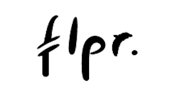 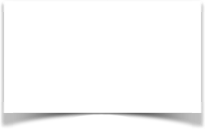 Ordernr : Date of order :Name :                                                                 Return address :Date :                                                                   Flpr.apparel Adress :                                                               Sint-Janstraat 22Tel.nr :                                                                  2400 MolBank account :                                                    BelgiumCheck first if your item is eligible to returnReturn within 14 days Items are not worn and all tags are still on the itemSALE items can not be returned or exchanged Return reason :Received the wrong itemToo big/too smallItem is damagedOther reason : …….Exchanging item? Please fill in hereunder your wished size/colour :………………………………………………………………………………….Requirements exchange/return We can only take care of returns if all information we need is provided. Make sure this form is completely filled in with as much info possible and also attach this form to the return. Returns can be done within 14 days after delivery at own costs to the address above, only when items are not damaged, or worn and with original tags. You will receive the amount within 10 working days on the bank account used for the original order. Exchanges are done once the item is received. If due to a fault of our customer service (delivered a wrong size, colour) the new shipping with the correct item will be at our costs. In case the customer received the right item but made a mistake for the size, the shipping is for the customer himself. Item then being shipped once shipping payment received.